12.2 Surface Area and Nets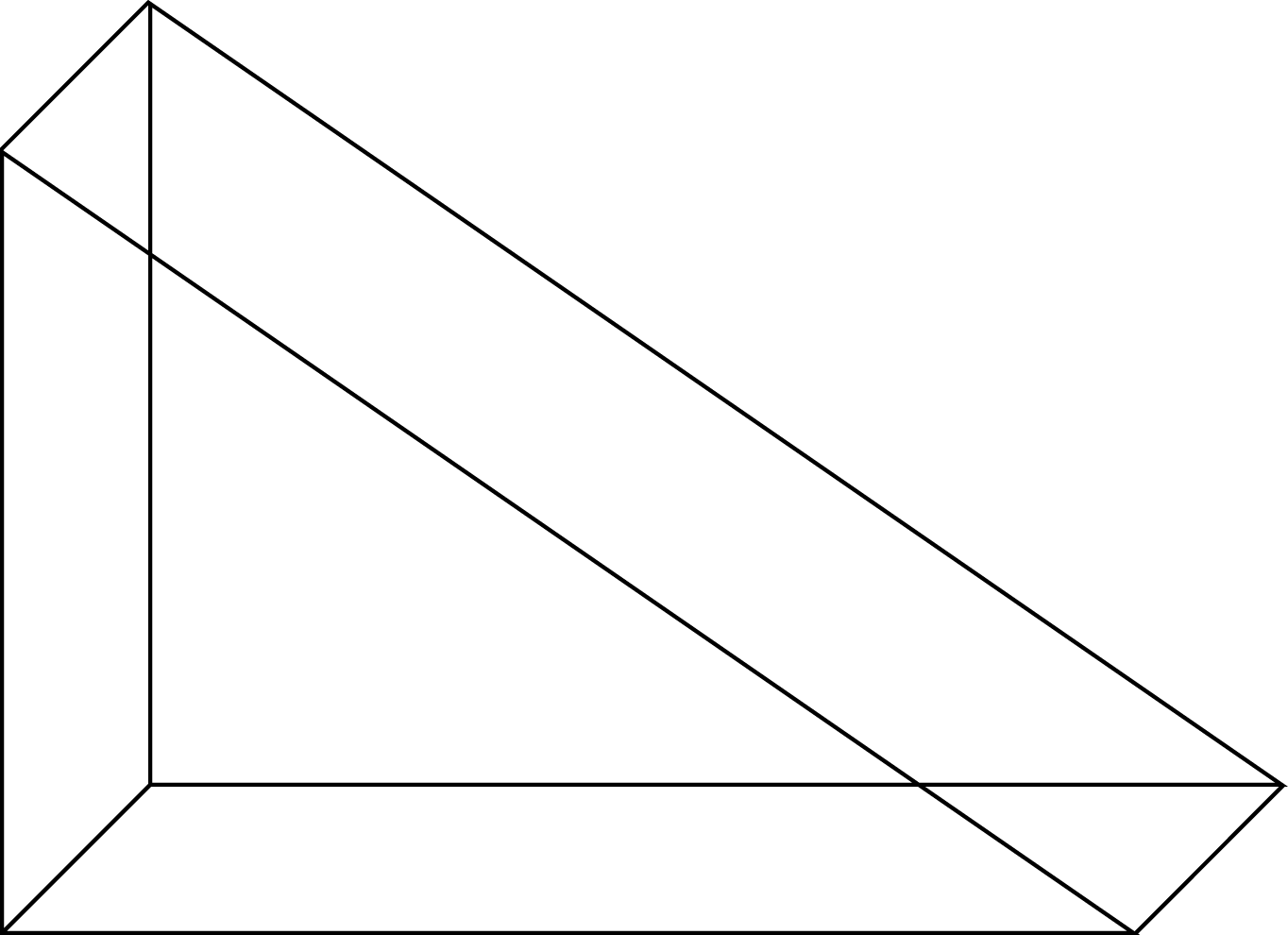 1.)  Create an isometric drawing of the triangular prism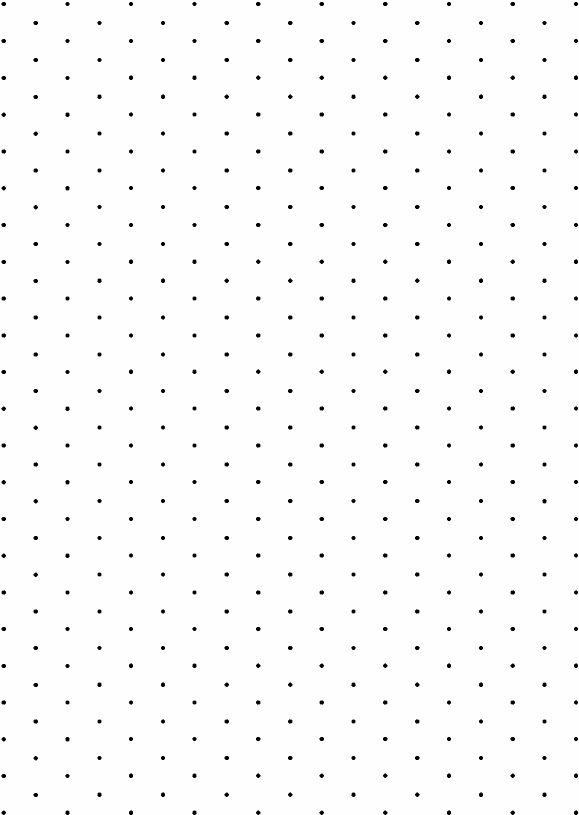 2.)  Create a net of the triangular prism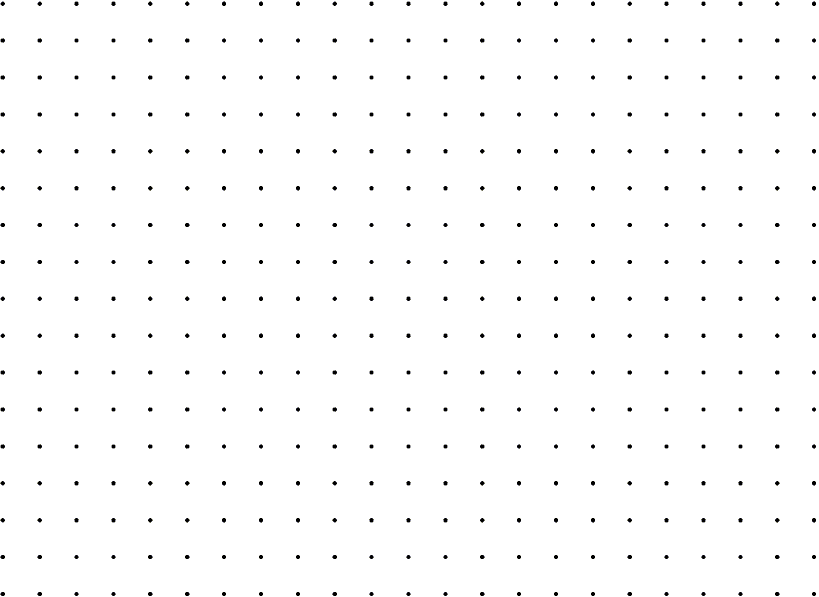 3.)  Find the surface area of the triangular prism